  DATOS PERSONALESALTERNATIVAS DE PAGOEFECTIVO		TARJETA		DATOS BANCARIOS (en caso de domiciliación)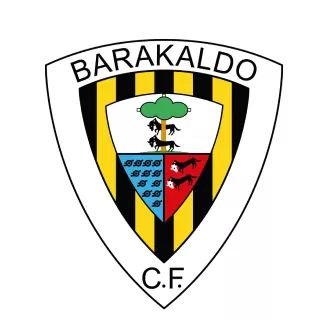 BARAKALDO  C.FTEMPORADA 2020/2021 RENOVACION SOCIO/AAPELLIDOSNOMBREFECHA NAC.DIRECCIONPOBLACIONCOD. POSTALDNITELEFONOE-MAILLOCALIDADLOCALIDADXXCUOTA TRIBUNA VIPTRIBUNA VIP300 €TRIBUNA OESTETRIBUNA OESTE230 €TRIBUNA OESTE JOVENTRIBUNA OESTE JOVEN125€TRIBUNA OESTE NIÑOSTRIBUNA OESTE NIÑOS70 €TRIBUNA ESTETRIBUNA ESTE195 €TRIBUNA ESTE JOVENTRIBUNA ESTE JOVEN110 €TRIBUNA ESTE NIÑOSTRIBUNA ESTE NIÑOS50 €TRIBUNA  SUR TRIBUNA  SUR 125 €TRIBUNA  SUR JOVEN TRIBUNA  SUR JOVEN 75 €TRIBUNA SUR NIÑOS TRIBUNA SUR NIÑOS 20 €    ENTIDADSUCURSALD.CNUMERO CUENTAEn Barakaldo  a                de                                     de  2020FIRMA